Федерация спортивного ориентирования Воронежской области
Чемпионат ВУНЦ ВВС ВВА 
среди переменного состава по факультетам 
19-20 октября 2017г. 

ПРОТОКОЛ РЕЗУЛЬТАТОВ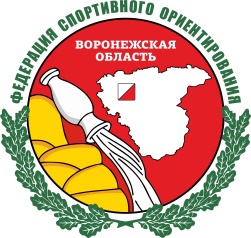 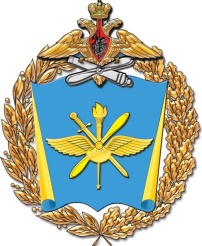 Главный судья                                                                                                    Крестьянов Р.М.Главный секретарь                                                                                             Арбузов П.А.МестоФамилияИмяКоллективКоллективКвал.Г.р.МестоРезультатОтставаниеОчкиМестоРезультатОтставаниеОчкиСумма местСумма за 2 дня1ФоменкоМаксим10факультетфакультетКМС199820:49:59+00:16199,5030:19:41+01:01194,605394,102СафоновАлександр3факультетфакультетМС199840:54:03+04:20191,3010:18:40+00:00200,005391,303КлавкинАлександр7факультетфакультетI199610:49:42+00:00200,0040:20:25+01:45190,605390,604МелиховАлексей2факультетфакультетКМС199630:53:22+03:40192,7020:19:12+00:32197,205389,905МальневИгорь3факультетфакультетМС1995100:59:38+09:55180,1060:21:08+02:28186,8016366,906ЕфремовМихаил3факультетфакультетI199550:54:55+05:12189,6070:23:07+04:27176,2012365,807МелиховОлег2факультетфакультетКМС199660:55:10+05:27189,1090:23:31+04:51174,1015363,208ИбрагимовИльгам3факультет(лично)КМС1996141:02:53+13:11173,5050:20:50+02:10188,4019361,909КопыловАндрей10факультетфакультетI1998111:00:06+10:23179,1080:23:28+04:48174,3019353,4010ПигоревДмитрий3факультетфакультетКМС199890:59:19+09:37180,70130:25:22+06:42164,1022344,8011ПоленокПавел7факультетфакультет1998151:04:20+14:37170,60100:24:57+06:16166,4025337,0012ПрокофьевМаксим11факультетфакультетКМС199980:59:02+09:19181,30170:26:57+08:17155,6025336,9013ГладковАнтон5факультетфакультет199670:58:33+08:50182,30190:27:23+08:42153,4026335,7014БогомоловЕвгений10факультетфакультетI2000131:02:40+12:57174,00160:26:51+08:11156,2029330,2015ПономаревИван11факультетфакультетI1996161:08:17+18:34162,70140:26:11+07:31159,8030322,5016КоцюбаВадим10факультетфакультетI1997191:11:46+22:03155,70200:28:16+09:36148,6039304,3017ХалуевНикита2факультетфакультет1995181:10:30+20:47158,20210:28:59+10:18144,8039303,0018КудлаевАлександр12факультетфакультет1995211:16:00+26:17147,20180:27:13+08:32154,3039301,5019БеляевСемен3факультет(лично)I1998241:23:18+33:35132,50110:25:08+06:28165,4035297,9020ДевицкийМаксим4факультетфакультет1997221:18:31+28:48142,10240:30:01+11:20139,3046281,4021ЗакотенкоДмитрий8факультетфакультет1998201:13:42+23:59151,80260:31:50+13:09129,5046281,3022НуждинКирилл1факультетфакультет1998231:21:53+32:10135,30220:29:40+10:59141,1045276,4023АстаповПавел10факультет(лично)II1998251:24:11+34:28130,70230:29:54+11:13139,9048270,6024НеклюдовАлексей5факультетфакультет1995261:24:49+35:06129,40290:33:16+14:35121,8055251,2025ЛомакинМихаил8факультетфакультет1998281:26:31+36:48126,00280:33:15+14:34121,9056247,9026АндреевАлександр7факультетфакультет1997171:09:50+20:07159,60330:40:29+21:4883,2050242,8027БаркатинАлексай12факультетфакультет1996321:30:05+40:22118,80310:39:11+20:3090,2063209,0028ДиденкоЕвгений1факультетфакультет1992381:53:41+03:5871,40250:31:20+12:39132,2063203,6029ЩербашинИван7факультетфакультет1998121:01:35+11:52176,200012176,2030ПарамоновЕгор5факультетфакультет1997271:26:05+36:22126,90360:48:11+29:3041,9063168,8031МытникМаксим9факультетфакультет199600120:25:17+06:36164,6012164,6032ОвсянниковВладимир1факультетфакультет1996351:44:12+54:2990,40340:42:11+23:3074,1069164,5033ШевченкоВиталий5факультетфакультет199700150:26:14+07:33159,5015159,5034ОкольничевМаксим5факультет(лично)I199600270:31:55+13:14129,1027129,1035СебелевСергей2факультетфакультет1995291:26:38+36:55125,800029125,8036ИпполитовАлександр12факультетфакультет1997301:27:45+38:02123,500030123,5037ПродоновНиколай8факультетфакультет1998311:28:18+38:35122,400031122,4038МачехинАндрей1факультетфакультет1993331:31:52+42:09115,300033115,3039УрлаповАлександр11факультетфакультет1997341:32:45+43:02113,50400:59:17+40:361,0074114,5040ПлотниковАлександр8факультетфакультет199700300:35:23+16:42110,5030110,5041ГорбаневАлександр7факультет(лично)(лично)2000371:52:20+02:3774,10370:51:37+32:5623,607497,7042ЧусаковРоман5факультет(лично)(лично)199900320:39:57+21:1686,003286,0043ХлебниковМаксим7факультет(лично)(лично)1995361:48:16+58:3382,30003682,3044СафоновАндрей11факультетфакультет1996391:57:15+07:3264,20003964,2045МокейкинИлья4факультетфакультет199100350:46:44+28:0349,703549,7046ПечкаревВалентин4факультетфакультет199700380:54:15+35:349,40389,4047ФилатовВасилий12факультетфакультет199600390:54:15+35:349,40399,40ЗыбаловМаксим9факультетфакультет1997000000,00АкуловНикита9факультетфакультет1996000000,00КоровянскийДмитрий9факультет(лично)(лично)1996000000,00ПавловДмитрий9факультетфакультет1997000000,00ВолокитинГеоргий4факультетфакультет1998000000,00ДементьевАндрей9факультет(лично)(лично)199700000,00